Service Management ManualEnterprise Policies ________________________________________________________________________________Ancillary DocumentDoc. No.: ANC-604-02 Version: Version Date: 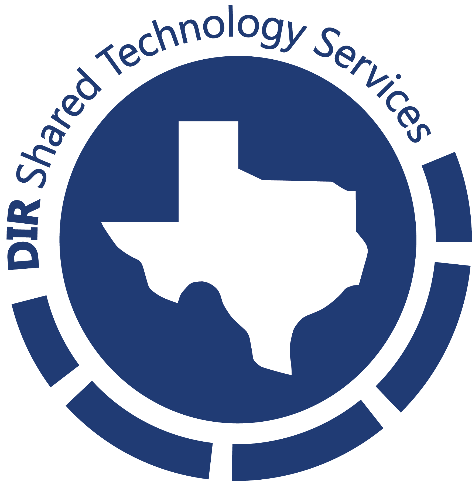 Texas.gov Native Mobile Application Exemption RequestHouse Bill (HB) 3130 from the 87th Regular Legislative Session requires state agencies to notify the Texas Department of information Resources (DIR) and obtain an exemption before contracting with a third party to build a native mobile application that duplicates Texas.gov functions. DIR, in its capacity as manager of the Texas.gov state internet portal, works with agencies to leverage the use of the Texas.gov native mobile application, Texas by Texas (TxT). Government Code Section 2054.113 (c) allows DIR to grant the agency an exemption to build the native mobile application with the provider of their choice, if it is in the best interests of the state.To apply for exemption from the Texas.gov Native Mobile Application, submit a copy of each of the following to STSexemptionrequest@dir.texas.gov with an internal address of:				Dale Richardson				Chief Operations Officer				Department of Information Resources				300 W. 15th Street, Suite 1300				Austin, TX 78701A cover letter in the form of an executive summary,This completed Agency Certification Form with required documentation attached, andFinancial details of the cost benefit analysis.Executive SummaryProvide an executive summary that describes the proposal and the reasons that warrant an exemption from the Texas.gov Texas by Texas (TxT) native mobile application. This executive summary must be in the form of a cover letter signed by the agency head or designee. Agency Certification FormThe affirmations and documentation required by the form assure that the proposed native mobile application:Is in the financial best interests of the State of Texas,Protects citizens’ sensitive personal information,Provides for use by people with a disability, andIntegrates seamlessly with the Texas Comptroller of Public Account’s (CPA) Uniform Statewide Accounting System (USAS).Agency Certification FormGeneral InformationFor what application are you requesting an exemption?Why is the TxT native mobile application not appropriate for this application? Please attach additional documentation if necessary.Is the application already deployed?					 Yes  NoIf yes, when was it deployed and for what purpose?Financial DetailsIn an attached spreadsheet, provide the financial details of the cost benefit analysis that documents, at a minimum, the following per fiscal year:Cost of developing and maintaining the native mobile applicationPotential savings to the agencyQuantity and total dollar amount of expected transactionsStandards and ComplianceInitial in the left column below to affirm that the proposed application:Texas.gov Native Mobile Application Exemption Request Disposition3	Document Control3.1 Revision History3.2 SP Process Owner Approval3.3 QA Review and ApprovalAgency:Agency Contact Name:Agency Contact Name:Agency Contact Name:Contact Phone:Contact Phone:Contact Email:Contact Email:Meets or exceeds state security standards in Texas Administrative Code (TAC) Chapter 202.Meets or exceeds state accessibility requirements in TAC Chapters 206 and 213.Meets or exceeds state privacy standards as detailed in Chapter 521, Business and Commerce Code.Texas.gov Exemption Disposition SummaryTexas.gov Exemption Disposition SummaryTexas.gov Exemption Disposition SummaryDisposition TypeCommentState Value Assessment SummaryDIR Chief Operating OfficerDIR Chief Operating OfficerDIR Chief Operating OfficerSignaturePrinted NameDateDale RichardsonVersionDateAuthorTitleand CompanyDescription1.04/18/2022DIRTransferred to template2.07/15/2022DIRFormatting updates3.07/19/2022DIRFormatting updates4.011/16/2022Hannah MullaDIRFormatting updatesVersionNameTitleand CompanyDateSignatureN/AVersionNameTitleand CompanyDateSignature1.0Cyndi BarcioProcess Analyst, Capgemini4/19/2022Approved2.0Cyndi BarcioProcess Analyst, Capgemini7/15/2022Approved3.0Cyndi BarcioProcess Analyst, Capgemini7/19/2022Approved4.0Cyndi BarcioProcess and Training Lead, Capgemini11/17/2022Approved